Шығыс Қазақстан облысы,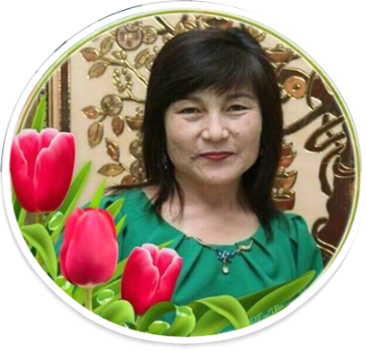 Абай ауданы, Архат ауылы,"С.Бекбосынов атындағы орта мектебі" КММТлеубай Бақыт МұқымжанқызыЖоғары санатты математика пәні мұғалімі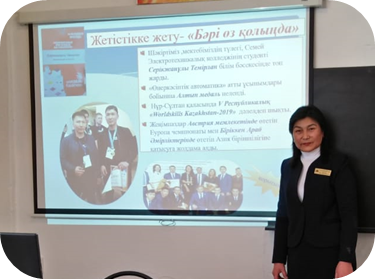 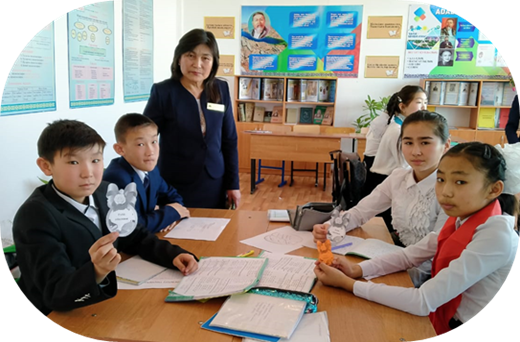 Ұзақ мерзімді жоспар бөлімі:8.2А бөлім: Квадрат теңдеулерҰзақ мерзімді жоспар бөлімі:8.2А бөлім: Квадрат теңдеулерҰзақ мерзімді жоспар бөлімі:8.2А бөлім: Квадрат теңдеулерМектеп: «С.Бекбосынов атындағы орта мектебі» КМММектеп: «С.Бекбосынов атындағы орта мектебі» КМММектеп: «С.Бекбосынов атындағы орта мектебі» КМММектеп: «С.Бекбосынов атындағы орта мектебі» КММКүні: Күні: Күні: Мұғалімнің аты-жөні: Тлеубай Б ММұғалімнің аты-жөні: Тлеубай Б ММұғалімнің аты-жөні: Тлеубай Б ММұғалімнің аты-жөні: Тлеубай Б МСынып: 8Сынып: 8Сынып: 8Қатысқан оқушылар саны:Қатыспаған оқушы саны:Қатысқан оқушылар саны:Қатыспаған оқушы саны:Қатысқан оқушылар саны:Қатыспаған оқушы саны:Қатысқан оқушылар саны:Қатыспаған оқушы саны:Сабақ тақырыбы:Сабақ тақырыбы:Сабақ тақырыбы:Квадрат үшмүшеКвадрат үшмүшеКвадрат үшмүшеКвадрат үшмүшеОсы сабақта қол жеткізілетін оқу мақсаттары(оқу бағдарламасына сілтеме)Осы сабақта қол жеткізілетін оқу мақсаттары(оқу бағдарламасына сілтеме)Осы сабақта қол жеткізілетін оқу мақсаттары(оқу бағдарламасына сілтеме)8.2.1.3 квадрат үшмүшені көбейткіштерге жіктеу8.2.1.3 квадрат үшмүшені көбейткіштерге жіктеу8.2.1.3 квадрат үшмүшені көбейткіштерге жіктеу8.2.1.3 квадрат үшмүшені көбейткіштерге жіктеуСабақ мақсаттарыСабақ мақсаттарыСабақ мақсаттарыОқушылардың барлығы: Квадрат теңдеудің анықтамасын біледі,коэфициенттерін анықтайды,дискриминанттың мәні бойынша түбір санын ажыратады.Көпшілігі: Квадрат теңдеу түбірін таба алады, Виет теоремасы бойынша көбейткішке жіктей алады.Кейбірі: Квадрат теңдеудің түбірлерінің қосындысы мен көбейтіндісіне қатысты Виет формуласын  қолданадыОқушылардың барлығы: Квадрат теңдеудің анықтамасын біледі,коэфициенттерін анықтайды,дискриминанттың мәні бойынша түбір санын ажыратады.Көпшілігі: Квадрат теңдеу түбірін таба алады, Виет теоремасы бойынша көбейткішке жіктей алады.Кейбірі: Квадрат теңдеудің түбірлерінің қосындысы мен көбейтіндісіне қатысты Виет формуласын  қолданадыОқушылардың барлығы: Квадрат теңдеудің анықтамасын біледі,коэфициенттерін анықтайды,дискриминанттың мәні бойынша түбір санын ажыратады.Көпшілігі: Квадрат теңдеу түбірін таба алады, Виет теоремасы бойынша көбейткішке жіктей алады.Кейбірі: Квадрат теңдеудің түбірлерінің қосындысы мен көбейтіндісіне қатысты Виет формуласын  қолданадыОқушылардың барлығы: Квадрат теңдеудің анықтамасын біледі,коэфициенттерін анықтайды,дискриминанттың мәні бойынша түбір санын ажыратады.Көпшілігі: Квадрат теңдеу түбірін таба алады, Виет теоремасы бойынша көбейткішке жіктей алады.Кейбірі: Квадрат теңдеудің түбірлерінің қосындысы мен көбейтіндісіне қатысты Виет формуласын  қолданадыЖетістік критерийлері:Білі және түсінуҚолдануЖетістік критерийлері:Білі және түсінуҚолдануЖетістік критерийлері:Білі және түсінуҚолдануВиеттің тура және кері теоремасын түсіндіредіКвадрат теңдеудің түбірлерін табу үшін Виеттің тура және кері теоремасын қолданады.Квадрат теңдеу құрастыру үшін Виеттің кері теоремасын қолданадыВиеттің тура және кері теоремасын түсіндіредіКвадрат теңдеудің түбірлерін табу үшін Виеттің тура және кері теоремасын қолданады.Квадрат теңдеу құрастыру үшін Виеттің кері теоремасын қолданадыВиеттің тура және кері теоремасын түсіндіредіКвадрат теңдеудің түбірлерін табу үшін Виеттің тура және кері теоремасын қолданады.Квадрат теңдеу құрастыру үшін Виеттің кері теоремасын қолданадыВиеттің тура және кері теоремасын түсіндіредіКвадрат теңдеудің түбірлерін табу үшін Виеттің тура және кері теоремасын қолданады.Квадрат теңдеу құрастыру үшін Виеттің кері теоремасын қолданадыТілдік мақсаттарТілдік мақсаттарТілдік мақсаттарОқушылар:-квадрат  теңдеудің түбірлерінің саны туралы дәлелді талқылайды;-квадрат үшмүшені көбейткіштерге жіктеу алгоритмін сипаттайды;-Виет теоремасына(оған кері теоремаға)сүйеніп, квадрат теңдеудің түбірлері туралы талқылау жүргізедіПәндік лексика мен терминология-квадрат үшмүше;-квадрат үшмүшенің түбірі;-квадрат теңдеу;-келтірілген квадрат теңдеу;-бірінші немесе басты коэффициент, екінші коэффициент немесе х-тің коэффициенті, бос мүше;-дискриминант;Диалог пен жазу үшін пайдалы сөздер мен тіркестер:-берілген квадрат теңдеудің...(түбірлер саны) түбірі бар, өйткені...;-кез келген квадрат теңдеудің түбірлерінің қосындысы мен көбейтіндісін...арқылы өрнектеуге болады;-берілген квадрат теңдеудің түбірлерінің таңбасы бірдей, өйткені...;-берілген квадрат теңдеудің түбірлерінің таңбасы әртүрлі, өйткені...;Оқушылар:-квадрат  теңдеудің түбірлерінің саны туралы дәлелді талқылайды;-квадрат үшмүшені көбейткіштерге жіктеу алгоритмін сипаттайды;-Виет теоремасына(оған кері теоремаға)сүйеніп, квадрат теңдеудің түбірлері туралы талқылау жүргізедіПәндік лексика мен терминология-квадрат үшмүше;-квадрат үшмүшенің түбірі;-квадрат теңдеу;-келтірілген квадрат теңдеу;-бірінші немесе басты коэффициент, екінші коэффициент немесе х-тің коэффициенті, бос мүше;-дискриминант;Диалог пен жазу үшін пайдалы сөздер мен тіркестер:-берілген квадрат теңдеудің...(түбірлер саны) түбірі бар, өйткені...;-кез келген квадрат теңдеудің түбірлерінің қосындысы мен көбейтіндісін...арқылы өрнектеуге болады;-берілген квадрат теңдеудің түбірлерінің таңбасы бірдей, өйткені...;-берілген квадрат теңдеудің түбірлерінің таңбасы әртүрлі, өйткені...;Оқушылар:-квадрат  теңдеудің түбірлерінің саны туралы дәлелді талқылайды;-квадрат үшмүшені көбейткіштерге жіктеу алгоритмін сипаттайды;-Виет теоремасына(оған кері теоремаға)сүйеніп, квадрат теңдеудің түбірлері туралы талқылау жүргізедіПәндік лексика мен терминология-квадрат үшмүше;-квадрат үшмүшенің түбірі;-квадрат теңдеу;-келтірілген квадрат теңдеу;-бірінші немесе басты коэффициент, екінші коэффициент немесе х-тің коэффициенті, бос мүше;-дискриминант;Диалог пен жазу үшін пайдалы сөздер мен тіркестер:-берілген квадрат теңдеудің...(түбірлер саны) түбірі бар, өйткені...;-кез келген квадрат теңдеудің түбірлерінің қосындысы мен көбейтіндісін...арқылы өрнектеуге болады;-берілген квадрат теңдеудің түбірлерінің таңбасы бірдей, өйткені...;-берілген квадрат теңдеудің түбірлерінің таңбасы әртүрлі, өйткені...;Оқушылар:-квадрат  теңдеудің түбірлерінің саны туралы дәлелді талқылайды;-квадрат үшмүшені көбейткіштерге жіктеу алгоритмін сипаттайды;-Виет теоремасына(оған кері теоремаға)сүйеніп, квадрат теңдеудің түбірлері туралы талқылау жүргізедіПәндік лексика мен терминология-квадрат үшмүше;-квадрат үшмүшенің түбірі;-квадрат теңдеу;-келтірілген квадрат теңдеу;-бірінші немесе басты коэффициент, екінші коэффициент немесе х-тің коэффициенті, бос мүше;-дискриминант;Диалог пен жазу үшін пайдалы сөздер мен тіркестер:-берілген квадрат теңдеудің...(түбірлер саны) түбірі бар, өйткені...;-кез келген квадрат теңдеудің түбірлерінің қосындысы мен көбейтіндісін...арқылы өрнектеуге болады;-берілген квадрат теңдеудің түбірлерінің таңбасы бірдей, өйткені...;-берілген квадрат теңдеудің түбірлерінің таңбасы әртүрлі, өйткені...;Құндылықтарды дарытуҚұндылықтарды дарытуҚұндылықтарды дарытуБелсенді қарым-қатыс, өзіндік шешім қабылдауды үйрену және оны дамыту. Бір-бірінің пікірлері мен ерекшеліктерін құрметтеу, қабылдауБелсенді қарым-қатыс, өзіндік шешім қабылдауды үйрену және оны дамыту. Бір-бірінің пікірлері мен ерекшеліктерін құрметтеу, қабылдауБелсенді қарым-қатыс, өзіндік шешім қабылдауды үйрену және оны дамыту. Бір-бірінің пікірлері мен ерекшеліктерін құрметтеу, қабылдауБелсенді қарым-қатыс, өзіндік шешім қабылдауды үйрену және оны дамыту. Бір-бірінің пікірлері мен ерекшеліктерін құрметтеу, қабылдауАКТ-ны қолдану дағдыларыАКТ-ны қолдану дағдыларыАКТ-ны қолдану дағдыларыPower Point( Презентация), Bilimland, видеоPower Point( Презентация), Bilimland, видеоPower Point( Презентация), Bilimland, видеоPower Point( Презентация), Bilimland, видеоБастапқы білімБастапқы білімБастапқы білімКвадрат теңдеуді шешуКвадрат теңдеуді шешуКвадрат теңдеуді шешуКвадрат теңдеуді шешуСабақ барысыСабақ барысыСабақ барысыСабақ барысыСабақ барысыСабақ барысыСабақ барысыСабақтың жоспарланған кезеңдеріСабақтағы жоспарланған іс әрекеттерСабақтағы жоспарланған іс әрекеттерСабақтағы жоспарланған іс әрекеттерСабақтағы жоспарланған іс әрекеттерСабақтағы жоспарланған іс әрекеттерресурстарСабақтың басыҰйымдастыру,Сабақта психологиялық ахуал туғызуАңыз бойынша «Бәрі өз қолыңда» шағын қойылым. Оқушы-шәкірті МедетСабақ ұраны-«Бәрі өз қолыңда» Сабақ мақсатымен, жетістік критерийлерімен таныстырады.Сабақта психологиялық ахуал туғызу.Топқа бөлінеді: «Квадрат теңдеу», «Түбір», «Коэффициент»Топ аттары талданады, топ басшылары анықталады. (Жансая, Аида, Құралай)Топ басшылары үй тапсырмасын тексереді.І)«Миға шабуыл» \Білу«Попкорн» әдісі арқылы оқушыларға ауызша сұрақтар қойылады.Оқушылар қай кезде орнынан тұрып жауап беру керектігін шешеді. Егер бірнеше оқушы қатар тұрса, онда оқушылар кімнің бірінші болып сөйлейтінін шешуі тиіс.І топ: Квадрат үшмүше деген не?ІІ топ: Квадрат үшмүше мен квадрат теңдеу арасында қандай ұқсастық және айырмашылық бар? сөйлейтінін шешуі тиіс.ІІІ топ: квадрат үшмүшенің түбірлері деген не? Бағалау: ШапалақСаралау:диалог, бағалауҰйымдастыру,Сабақта психологиялық ахуал туғызуАңыз бойынша «Бәрі өз қолыңда» шағын қойылым. Оқушы-шәкірті МедетСабақ ұраны-«Бәрі өз қолыңда» Сабақ мақсатымен, жетістік критерийлерімен таныстырады.Сабақта психологиялық ахуал туғызу.Топқа бөлінеді: «Квадрат теңдеу», «Түбір», «Коэффициент»Топ аттары талданады, топ басшылары анықталады. (Жансая, Аида, Құралай)Топ басшылары үй тапсырмасын тексереді.І)«Миға шабуыл» \Білу«Попкорн» әдісі арқылы оқушыларға ауызша сұрақтар қойылады.Оқушылар қай кезде орнынан тұрып жауап беру керектігін шешеді. Егер бірнеше оқушы қатар тұрса, онда оқушылар кімнің бірінші болып сөйлейтінін шешуі тиіс.І топ: Квадрат үшмүше деген не?ІІ топ: Квадрат үшмүше мен квадрат теңдеу арасында қандай ұқсастық және айырмашылық бар? сөйлейтінін шешуі тиіс.ІІІ топ: квадрат үшмүшенің түбірлері деген не? Бағалау: ШапалақСаралау:диалог, бағалауҰйымдастыру,Сабақта психологиялық ахуал туғызуАңыз бойынша «Бәрі өз қолыңда» шағын қойылым. Оқушы-шәкірті МедетСабақ ұраны-«Бәрі өз қолыңда» Сабақ мақсатымен, жетістік критерийлерімен таныстырады.Сабақта психологиялық ахуал туғызу.Топқа бөлінеді: «Квадрат теңдеу», «Түбір», «Коэффициент»Топ аттары талданады, топ басшылары анықталады. (Жансая, Аида, Құралай)Топ басшылары үй тапсырмасын тексереді.І)«Миға шабуыл» \Білу«Попкорн» әдісі арқылы оқушыларға ауызша сұрақтар қойылады.Оқушылар қай кезде орнынан тұрып жауап беру керектігін шешеді. Егер бірнеше оқушы қатар тұрса, онда оқушылар кімнің бірінші болып сөйлейтінін шешуі тиіс.І топ: Квадрат үшмүше деген не?ІІ топ: Квадрат үшмүше мен квадрат теңдеу арасында қандай ұқсастық және айырмашылық бар? сөйлейтінін шешуі тиіс.ІІІ топ: квадрат үшмүшенің түбірлері деген не? Бағалау: ШапалақСаралау:диалог, бағалауҰйымдастыру,Сабақта психологиялық ахуал туғызуАңыз бойынша «Бәрі өз қолыңда» шағын қойылым. Оқушы-шәкірті МедетСабақ ұраны-«Бәрі өз қолыңда» Сабақ мақсатымен, жетістік критерийлерімен таныстырады.Сабақта психологиялық ахуал туғызу.Топқа бөлінеді: «Квадрат теңдеу», «Түбір», «Коэффициент»Топ аттары талданады, топ басшылары анықталады. (Жансая, Аида, Құралай)Топ басшылары үй тапсырмасын тексереді.І)«Миға шабуыл» \Білу«Попкорн» әдісі арқылы оқушыларға ауызша сұрақтар қойылады.Оқушылар қай кезде орнынан тұрып жауап беру керектігін шешеді. Егер бірнеше оқушы қатар тұрса, онда оқушылар кімнің бірінші болып сөйлейтінін шешуі тиіс.І топ: Квадрат үшмүше деген не?ІІ топ: Квадрат үшмүше мен квадрат теңдеу арасында қандай ұқсастық және айырмашылық бар? сөйлейтінін шешуі тиіс.ІІІ топ: квадрат үшмүшенің түбірлері деген не? Бағалау: ШапалақСаралау:диалог, бағалауҰйымдастыру,Сабақта психологиялық ахуал туғызуАңыз бойынша «Бәрі өз қолыңда» шағын қойылым. Оқушы-шәкірті МедетСабақ ұраны-«Бәрі өз қолыңда» Сабақ мақсатымен, жетістік критерийлерімен таныстырады.Сабақта психологиялық ахуал туғызу.Топқа бөлінеді: «Квадрат теңдеу», «Түбір», «Коэффициент»Топ аттары талданады, топ басшылары анықталады. (Жансая, Аида, Құралай)Топ басшылары үй тапсырмасын тексереді.І)«Миға шабуыл» \Білу«Попкорн» әдісі арқылы оқушыларға ауызша сұрақтар қойылады.Оқушылар қай кезде орнынан тұрып жауап беру керектігін шешеді. Егер бірнеше оқушы қатар тұрса, онда оқушылар кімнің бірінші болып сөйлейтінін шешуі тиіс.І топ: Квадрат үшмүше деген не?ІІ топ: Квадрат үшмүше мен квадрат теңдеу арасында қандай ұқсастық және айырмашылық бар? сөйлейтінін шешуі тиіс.ІІІ топ: квадрат үшмүшенің түбірлері деген не? Бағалау: ШапалақСаралау:диалог, бағалауКөбелекПрезентация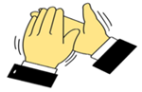 Сабақтың ортасыІІ) «Мағынаны тану»Bilimland сайтынан Виет теоремасына шолу жасалады.1)Ауызша есептер \ТүсінуІ топ:Түбірлері х1 =6   , х2=-2 теңдеуді жазыңдар. Жауабы: х2-4х-12=0ІІ топ:Квадрат үшмүше мына көбейтінді түрінде жіктелген 4(х+8)(х-19), сәйкес квадрат теңдеудің түбірлерін анықтаңдар.Жауабы: -8;19ІІІ топ: а-ның қандай мәнінде тепе –теңдік тура болады:х2+3x+a=(x+2)(x+1)Жауабы: а=2Бағалау: Бас бармақСаралау: қарқын, диалог2)Бейне таспа: Ата-анадан тапсырма (ҰЖ) \ҚолдануГграфикалық органайзердің «Ромбтық» жіктелім әдісімен есепті шешу алгоритмдеріне жіктейдіСынып оқушысы Аиданың анасы Жанардың сұқбаты барысында қолданған мақал-мәтелдегі сандарды енгізіп, квадрат теңдеу түбірлерін тауып, Виет теоремасы бойынша теңдеуді квадрат үшмүшеге жіктейді.І топ: Алтау ала болса, ауыздағы кетеді,          Төртеу түгел болса, төбедегі келеді.ІІ топ:Жеті рет өлшеп, бір рет кес.ІІІ топ: Екі жақсы қас болмас,             Екі жаман дос болмас.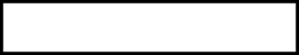 Дескриптор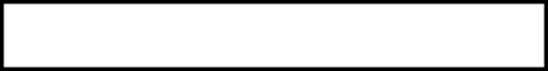 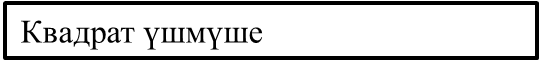 - түбірін табады ;- Виет теоремасын    қолданады;- квадрат үшмүше жазады.Бағалау: ауызшаСаралау: қарқын, диалог                  Тәрбие де өз қолыңда3) Деңгейлік тапсырмалар (ЖЖ)\ ТалдауІ деңгей. (1ұпай) коэффициенттерін жазыңдар.3х2-5х-2-І топ-5х2+2х-3-ІІ топ-16х2+6х+1-ІІІ топІІ деңгей. (2ұпай) Түбірлерін табыңдар.1) х2-4х+3=0-І топ2) х2-3х-18=0-ІІ топ3) х2 +3х-10=0-ІІІ топІІІ деңгей. (3ұпай)Көбейткіштерге жіктеңдер.15х2+х-2-І топ5х2+8х+3-ІІ топ2х2-5х+2-ІІІ топДескрептор-түбірлердің қосындысын, көбейтіндісін табады;-Түбірлердің таңбасын анықтайды; -түбірлерін табады.Бағалау: Мұғалім ауызшаСаралау:Диалог, қолдау               Білімді болу өз қолыңда4)Сабақты бекіту\ ЖинақтауBilimland сайтынан Тест тапсырмасын орындайды.Барлық оқушы жауаптарын негіздеп, жинақтап отырады.ІІ) «Мағынаны тану»Bilimland сайтынан Виет теоремасына шолу жасалады.1)Ауызша есептер \ТүсінуІ топ:Түбірлері х1 =6   , х2=-2 теңдеуді жазыңдар. Жауабы: х2-4х-12=0ІІ топ:Квадрат үшмүше мына көбейтінді түрінде жіктелген 4(х+8)(х-19), сәйкес квадрат теңдеудің түбірлерін анықтаңдар.Жауабы: -8;19ІІІ топ: а-ның қандай мәнінде тепе –теңдік тура болады:х2+3x+a=(x+2)(x+1)Жауабы: а=2Бағалау: Бас бармақСаралау: қарқын, диалог2)Бейне таспа: Ата-анадан тапсырма (ҰЖ) \ҚолдануГграфикалық органайзердің «Ромбтық» жіктелім әдісімен есепті шешу алгоритмдеріне жіктейдіСынып оқушысы Аиданың анасы Жанардың сұқбаты барысында қолданған мақал-мәтелдегі сандарды енгізіп, квадрат теңдеу түбірлерін тауып, Виет теоремасы бойынша теңдеуді квадрат үшмүшеге жіктейді.І топ: Алтау ала болса, ауыздағы кетеді,          Төртеу түгел болса, төбедегі келеді.ІІ топ:Жеті рет өлшеп, бір рет кес.ІІІ топ: Екі жақсы қас болмас,             Екі жаман дос болмас.Дескриптор- түбірін табады ;- Виет теоремасын    қолданады;- квадрат үшмүше жазады.Бағалау: ауызшаСаралау: қарқын, диалог                  Тәрбие де өз қолыңда3) Деңгейлік тапсырмалар (ЖЖ)\ ТалдауІ деңгей. (1ұпай) коэффициенттерін жазыңдар.3х2-5х-2-І топ-5х2+2х-3-ІІ топ-16х2+6х+1-ІІІ топІІ деңгей. (2ұпай) Түбірлерін табыңдар.1) х2-4х+3=0-І топ2) х2-3х-18=0-ІІ топ3) х2 +3х-10=0-ІІІ топІІІ деңгей. (3ұпай)Көбейткіштерге жіктеңдер.15х2+х-2-І топ5х2+8х+3-ІІ топ2х2-5х+2-ІІІ топДескрептор-түбірлердің қосындысын, көбейтіндісін табады;-Түбірлердің таңбасын анықтайды; -түбірлерін табады.Бағалау: Мұғалім ауызшаСаралау:Диалог, қолдау               Білімді болу өз қолыңда4)Сабақты бекіту\ ЖинақтауBilimland сайтынан Тест тапсырмасын орындайды.Барлық оқушы жауаптарын негіздеп, жинақтап отырады.ІІ) «Мағынаны тану»Bilimland сайтынан Виет теоремасына шолу жасалады.1)Ауызша есептер \ТүсінуІ топ:Түбірлері х1 =6   , х2=-2 теңдеуді жазыңдар. Жауабы: х2-4х-12=0ІІ топ:Квадрат үшмүше мына көбейтінді түрінде жіктелген 4(х+8)(х-19), сәйкес квадрат теңдеудің түбірлерін анықтаңдар.Жауабы: -8;19ІІІ топ: а-ның қандай мәнінде тепе –теңдік тура болады:х2+3x+a=(x+2)(x+1)Жауабы: а=2Бағалау: Бас бармақСаралау: қарқын, диалог2)Бейне таспа: Ата-анадан тапсырма (ҰЖ) \ҚолдануГграфикалық органайзердің «Ромбтық» жіктелім әдісімен есепті шешу алгоритмдеріне жіктейдіСынып оқушысы Аиданың анасы Жанардың сұқбаты барысында қолданған мақал-мәтелдегі сандарды енгізіп, квадрат теңдеу түбірлерін тауып, Виет теоремасы бойынша теңдеуді квадрат үшмүшеге жіктейді.І топ: Алтау ала болса, ауыздағы кетеді,          Төртеу түгел болса, төбедегі келеді.ІІ топ:Жеті рет өлшеп, бір рет кес.ІІІ топ: Екі жақсы қас болмас,             Екі жаман дос болмас.Дескриптор- түбірін табады ;- Виет теоремасын    қолданады;- квадрат үшмүше жазады.Бағалау: ауызшаСаралау: қарқын, диалог                  Тәрбие де өз қолыңда3) Деңгейлік тапсырмалар (ЖЖ)\ ТалдауІ деңгей. (1ұпай) коэффициенттерін жазыңдар.3х2-5х-2-І топ-5х2+2х-3-ІІ топ-16х2+6х+1-ІІІ топІІ деңгей. (2ұпай) Түбірлерін табыңдар.1) х2-4х+3=0-І топ2) х2-3х-18=0-ІІ топ3) х2 +3х-10=0-ІІІ топІІІ деңгей. (3ұпай)Көбейткіштерге жіктеңдер.15х2+х-2-І топ5х2+8х+3-ІІ топ2х2-5х+2-ІІІ топДескрептор-түбірлердің қосындысын, көбейтіндісін табады;-Түбірлердің таңбасын анықтайды; -түбірлерін табады.Бағалау: Мұғалім ауызшаСаралау:Диалог, қолдау               Білімді болу өз қолыңда4)Сабақты бекіту\ ЖинақтауBilimland сайтынан Тест тапсырмасын орындайды.Барлық оқушы жауаптарын негіздеп, жинақтап отырады.ІІ) «Мағынаны тану»Bilimland сайтынан Виет теоремасына шолу жасалады.1)Ауызша есептер \ТүсінуІ топ:Түбірлері х1 =6   , х2=-2 теңдеуді жазыңдар. Жауабы: х2-4х-12=0ІІ топ:Квадрат үшмүше мына көбейтінді түрінде жіктелген 4(х+8)(х-19), сәйкес квадрат теңдеудің түбірлерін анықтаңдар.Жауабы: -8;19ІІІ топ: а-ның қандай мәнінде тепе –теңдік тура болады:х2+3x+a=(x+2)(x+1)Жауабы: а=2Бағалау: Бас бармақСаралау: қарқын, диалог2)Бейне таспа: Ата-анадан тапсырма (ҰЖ) \ҚолдануГграфикалық органайзердің «Ромбтық» жіктелім әдісімен есепті шешу алгоритмдеріне жіктейдіСынып оқушысы Аиданың анасы Жанардың сұқбаты барысында қолданған мақал-мәтелдегі сандарды енгізіп, квадрат теңдеу түбірлерін тауып, Виет теоремасы бойынша теңдеуді квадрат үшмүшеге жіктейді.І топ: Алтау ала болса, ауыздағы кетеді,          Төртеу түгел болса, төбедегі келеді.ІІ топ:Жеті рет өлшеп, бір рет кес.ІІІ топ: Екі жақсы қас болмас,             Екі жаман дос болмас.Дескриптор- түбірін табады ;- Виет теоремасын    қолданады;- квадрат үшмүше жазады.Бағалау: ауызшаСаралау: қарқын, диалог                  Тәрбие де өз қолыңда3) Деңгейлік тапсырмалар (ЖЖ)\ ТалдауІ деңгей. (1ұпай) коэффициенттерін жазыңдар.3х2-5х-2-І топ-5х2+2х-3-ІІ топ-16х2+6х+1-ІІІ топІІ деңгей. (2ұпай) Түбірлерін табыңдар.1) х2-4х+3=0-І топ2) х2-3х-18=0-ІІ топ3) х2 +3х-10=0-ІІІ топІІІ деңгей. (3ұпай)Көбейткіштерге жіктеңдер.15х2+х-2-І топ5х2+8х+3-ІІ топ2х2-5х+2-ІІІ топДескрептор-түбірлердің қосындысын, көбейтіндісін табады;-Түбірлердің таңбасын анықтайды; -түбірлерін табады.Бағалау: Мұғалім ауызшаСаралау:Диалог, қолдау               Білімді болу өз қолыңда4)Сабақты бекіту\ ЖинақтауBilimland сайтынан Тест тапсырмасын орындайды.Барлық оқушы жауаптарын негіздеп, жинақтап отырады.ІІ) «Мағынаны тану»Bilimland сайтынан Виет теоремасына шолу жасалады.1)Ауызша есептер \ТүсінуІ топ:Түбірлері х1 =6   , х2=-2 теңдеуді жазыңдар. Жауабы: х2-4х-12=0ІІ топ:Квадрат үшмүше мына көбейтінді түрінде жіктелген 4(х+8)(х-19), сәйкес квадрат теңдеудің түбірлерін анықтаңдар.Жауабы: -8;19ІІІ топ: а-ның қандай мәнінде тепе –теңдік тура болады:х2+3x+a=(x+2)(x+1)Жауабы: а=2Бағалау: Бас бармақСаралау: қарқын, диалог2)Бейне таспа: Ата-анадан тапсырма (ҰЖ) \ҚолдануГграфикалық органайзердің «Ромбтық» жіктелім әдісімен есепті шешу алгоритмдеріне жіктейдіСынып оқушысы Аиданың анасы Жанардың сұқбаты барысында қолданған мақал-мәтелдегі сандарды енгізіп, квадрат теңдеу түбірлерін тауып, Виет теоремасы бойынша теңдеуді квадрат үшмүшеге жіктейді.І топ: Алтау ала болса, ауыздағы кетеді,          Төртеу түгел болса, төбедегі келеді.ІІ топ:Жеті рет өлшеп, бір рет кес.ІІІ топ: Екі жақсы қас болмас,             Екі жаман дос болмас.Дескриптор- түбірін табады ;- Виет теоремасын    қолданады;- квадрат үшмүше жазады.Бағалау: ауызшаСаралау: қарқын, диалог                  Тәрбие де өз қолыңда3) Деңгейлік тапсырмалар (ЖЖ)\ ТалдауІ деңгей. (1ұпай) коэффициенттерін жазыңдар.3х2-5х-2-І топ-5х2+2х-3-ІІ топ-16х2+6х+1-ІІІ топІІ деңгей. (2ұпай) Түбірлерін табыңдар.1) х2-4х+3=0-І топ2) х2-3х-18=0-ІІ топ3) х2 +3х-10=0-ІІІ топІІІ деңгей. (3ұпай)Көбейткіштерге жіктеңдер.15х2+х-2-І топ5х2+8х+3-ІІ топ2х2-5х+2-ІІІ топДескрептор-түбірлердің қосындысын, көбейтіндісін табады;-Түбірлердің таңбасын анықтайды; -түбірлерін табады.Бағалау: Мұғалім ауызшаСаралау:Диалог, қолдау               Білімді болу өз қолыңда4)Сабақты бекіту\ ЖинақтауBilimland сайтынан Тест тапсырмасын орындайды.Барлық оқушы жауаптарын негіздеп, жинақтап отырады.https://bilimland.kz/kk/subject/algebra/8-synyp/viet-teoremasy?mid=411:simpleИнтербелсенді тақта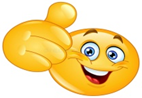 Бейне таспа 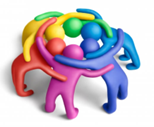 Презентация, үлестірме Презентация , тақтамен жұмысhttps://bilimland.kz/kk/subject/algebra/8-synyp/viet-teoremasy?mid=421:choiceСабақтың соңыҚорытынды: «Миыңның суретін сал» әдісі. Оқушылар мидың суретін салып, оны сабақ кезінде меңгерген білімдерін білдіретін сөздермен толтырады.Әр топ мүшесі өзіне өзі баға бере отырып, стикер жапсыру арқылы бағалайды.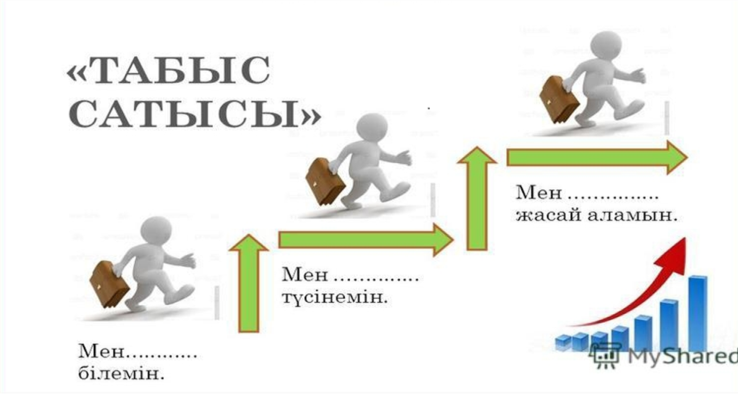 Жетістікке жету- «Бәрі өз қолыңда»Шәкіртім ,мектебіміздің түлегі, Семей Электротехникалық колледжінің студенті Серікжанұлы Темірлан білім бәсекесінде топ жарды. «Өнеркәсіптік автоматика» атты ұсынымдары бойынша Алтын медаль иеленді. Нұр-Сұлтан қаласында V Республикалық «Worldskills Kazakhstan-2019»  дәлелдеп шықты.Жеңімпаздар Австрия мемлекетінде өтетін Еуропа чемпионаты мен Біріккен Араб Әмірліктерінде өтетін Азия біріншілігіне қатысуға жолдама алды.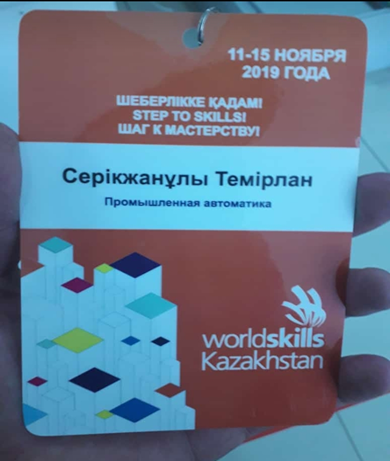 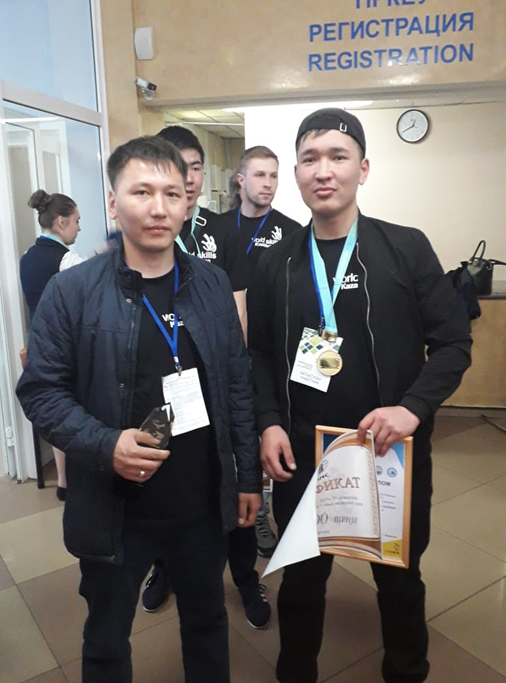 Темірлан сияқты ауыл –аймақ мақтанышы болу ӨЗ ҚОЛЫҢДА!Үйге тапсырма №  118Бағалау: әр оқушыға талдау жасалып, «Алтын медаль» және «Күміс медаль» табысталады.Сабақ аяқталды.Қорытынды: «Миыңның суретін сал» әдісі. Оқушылар мидың суретін салып, оны сабақ кезінде меңгерген білімдерін білдіретін сөздермен толтырады.Әр топ мүшесі өзіне өзі баға бере отырып, стикер жапсыру арқылы бағалайды.Жетістікке жету- «Бәрі өз қолыңда»Шәкіртім ,мектебіміздің түлегі, Семей Электротехникалық колледжінің студенті Серікжанұлы Темірлан білім бәсекесінде топ жарды. «Өнеркәсіптік автоматика» атты ұсынымдары бойынша Алтын медаль иеленді. Нұр-Сұлтан қаласында V Республикалық «Worldskills Kazakhstan-2019»  дәлелдеп шықты.Жеңімпаздар Австрия мемлекетінде өтетін Еуропа чемпионаты мен Біріккен Араб Әмірліктерінде өтетін Азия біріншілігіне қатысуға жолдама алды.Темірлан сияқты ауыл –аймақ мақтанышы болу ӨЗ ҚОЛЫҢДА!Үйге тапсырма №  118Бағалау: әр оқушыға талдау жасалып, «Алтын медаль» және «Күміс медаль» табысталады.Сабақ аяқталды.Қорытынды: «Миыңның суретін сал» әдісі. Оқушылар мидың суретін салып, оны сабақ кезінде меңгерген білімдерін білдіретін сөздермен толтырады.Әр топ мүшесі өзіне өзі баға бере отырып, стикер жапсыру арқылы бағалайды.Жетістікке жету- «Бәрі өз қолыңда»Шәкіртім ,мектебіміздің түлегі, Семей Электротехникалық колледжінің студенті Серікжанұлы Темірлан білім бәсекесінде топ жарды. «Өнеркәсіптік автоматика» атты ұсынымдары бойынша Алтын медаль иеленді. Нұр-Сұлтан қаласында V Республикалық «Worldskills Kazakhstan-2019»  дәлелдеп шықты.Жеңімпаздар Австрия мемлекетінде өтетін Еуропа чемпионаты мен Біріккен Араб Әмірліктерінде өтетін Азия біріншілігіне қатысуға жолдама алды.Темірлан сияқты ауыл –аймақ мақтанышы болу ӨЗ ҚОЛЫҢДА!Үйге тапсырма №  118Бағалау: әр оқушыға талдау жасалып, «Алтын медаль» және «Күміс медаль» табысталады.Сабақ аяқталды.Қорытынды: «Миыңның суретін сал» әдісі. Оқушылар мидың суретін салып, оны сабақ кезінде меңгерген білімдерін білдіретін сөздермен толтырады.Әр топ мүшесі өзіне өзі баға бере отырып, стикер жапсыру арқылы бағалайды.Жетістікке жету- «Бәрі өз қолыңда»Шәкіртім ,мектебіміздің түлегі, Семей Электротехникалық колледжінің студенті Серікжанұлы Темірлан білім бәсекесінде топ жарды. «Өнеркәсіптік автоматика» атты ұсынымдары бойынша Алтын медаль иеленді. Нұр-Сұлтан қаласында V Республикалық «Worldskills Kazakhstan-2019»  дәлелдеп шықты.Жеңімпаздар Австрия мемлекетінде өтетін Еуропа чемпионаты мен Біріккен Араб Әмірліктерінде өтетін Азия біріншілігіне қатысуға жолдама алды.Темірлан сияқты ауыл –аймақ мақтанышы болу ӨЗ ҚОЛЫҢДА!Үйге тапсырма №  118Бағалау: әр оқушыға талдау жасалып, «Алтын медаль» және «Күміс медаль» табысталады.Сабақ аяқталды.Қорытынды: «Миыңның суретін сал» әдісі. Оқушылар мидың суретін салып, оны сабақ кезінде меңгерген білімдерін білдіретін сөздермен толтырады.Әр топ мүшесі өзіне өзі баға бере отырып, стикер жапсыру арқылы бағалайды.Жетістікке жету- «Бәрі өз қолыңда»Шәкіртім ,мектебіміздің түлегі, Семей Электротехникалық колледжінің студенті Серікжанұлы Темірлан білім бәсекесінде топ жарды. «Өнеркәсіптік автоматика» атты ұсынымдары бойынша Алтын медаль иеленді. Нұр-Сұлтан қаласында V Республикалық «Worldskills Kazakhstan-2019»  дәлелдеп шықты.Жеңімпаздар Австрия мемлекетінде өтетін Еуропа чемпионаты мен Біріккен Араб Әмірліктерінде өтетін Азия біріншілігіне қатысуға жолдама алды.Темірлан сияқты ауыл –аймақ мақтанышы болу ӨЗ ҚОЛЫҢДА!Үйге тапсырма №  118Бағалау: әр оқушыға талдау жасалып, «Алтын медаль» және «Күміс медаль» табысталады.Сабақ аяқталды.Үлестірме-А4МаркерПрезентацияСтикерАймақтық компонент- фото топтамаСаралау – оқушыларға қалай  көбірек қолдау көрсетуді  жоспарлайсыз? Қабілеті жоғары оқушыларға қандай міндет қоюды жоспарлап отырсыз?Саралау – оқушыларға қалай  көбірек қолдау көрсетуді  жоспарлайсыз? Қабілеті жоғары оқушыларға қандай міндет қоюды жоспарлап отырсыз?Бағалау – оқушылардың материалды меңгеру деңгейін қалай тексеруді жоспарлайсыз?Бағалау – оқушылардың материалды меңгеру деңгейін қалай тексеруді жоспарлайсыз?Бағалау – оқушылардың материалды меңгеру деңгейін қалай тексеруді жоспарлайсыз?Денсаулық және қауіпсіздік техникасының сақталуыДенсаулық және қауіпсіздік техникасының сақталуыЖұптық жұмыс арқылы оқушылардың бір –біріне түсіндіруі, топтық жұмыс арқылы оқушылардың  қабілеттерін анықтау. ЖАДА-ның берері көп. Қабілетті оқушы өз тобындағы үлгерімі төмен оқушыға бағыт, бағдар беріп, түсіндіріп, алға жылжуына көмек беру қажетЖұптық жұмыс арқылы оқушылардың бір –біріне түсіндіруі, топтық жұмыс арқылы оқушылардың  қабілеттерін анықтау. ЖАДА-ның берері көп. Қабілетті оқушы өз тобындағы үлгерімі төмен оқушыға бағыт, бағдар беріп, түсіндіріп, алға жылжуына көмек беру қажетШапалақтау, басбармақ, өз-өздерін және басқаны бағалауға жол нұсқалды..  Шынайы жауаптарына сәйкес қолдау көрсетіп, мадақтау жүргізілді. Өз кемшілігін әр оқушы өзі білгені жақсы.қорытынды бағалау кезінде мұғалім оқушының жетістігі мен кемшілігін ауызша нақты  талдап беру керек.Шапалақтау, басбармақ, өз-өздерін және басқаны бағалауға жол нұсқалды..  Шынайы жауаптарына сәйкес қолдау көрсетіп, мадақтау жүргізілді. Өз кемшілігін әр оқушы өзі білгені жақсы.қорытынды бағалау кезінде мұғалім оқушының жетістігі мен кемшілігін ауызша нақты  талдап беру керек.Шапалақтау, басбармақ, өз-өздерін және басқаны бағалауға жол нұсқалды..  Шынайы жауаптарына сәйкес қолдау көрсетіп, мадақтау жүргізілді. Өз кемшілігін әр оқушы өзі білгені жақсы.қорытынды бағалау кезінде мұғалім оқушының жетістігі мен кемшілігін ауызша нақты  талдап беру керек.Интерактивті тақтаны сабақ барысында қолдануды шектеп, орнында жұмыс жасауға бағытталды. Үзілісте кабинет желдетілді.Интерактивті тақтаны сабақ барысында қолдануды шектеп, орнында жұмыс жасауға бағытталды. Үзілісте кабинет желдетілді.Сабақ бойынша рефлексия Сабақ мақсаттары/оқу мақсаттары дұрыс қойылған ба? Оқушылардың барлығы ОМ қол жеткізді ме? Жеткізбесе, неліктен? Сабақта саралау дұрыс жүргізілді ме? Сабақтың уақыттық кезеңдері сақталды ма? Сабақ жоспарынан қандай ауытқулар болды, неліктен?Сабақ бойынша рефлексия Сабақ мақсаттары/оқу мақсаттары дұрыс қойылған ба? Оқушылардың барлығы ОМ қол жеткізді ме? Жеткізбесе, неліктен? Сабақта саралау дұрыс жүргізілді ме? Сабақтың уақыттық кезеңдері сақталды ма? Сабақ жоспарынан қандай ауытқулар болды, неліктен?Сабақ бойынша рефлексия Сабақ мақсаттары/оқу мақсаттары дұрыс қойылған ба? Оқушылардың барлығы ОМ қол жеткізді ме? Жеткізбесе, неліктен? Сабақта саралау дұрыс жүргізілді ме? Сабақтың уақыттық кезеңдері сақталды ма? Сабақ жоспарынан қандай ауытқулар болды, неліктен?Сабақ бойынша рефлексия Сабақ мақсаттары/оқу мақсаттары дұрыс қойылған ба? Оқушылардың барлығы ОМ қол жеткізді ме? Жеткізбесе, неліктен? Сабақта саралау дұрыс жүргізілді ме? Сабақтың уақыттық кезеңдері сақталды ма? Сабақ жоспарынан қандай ауытқулар болды, неліктен?Бұл бөлімді сабақ туралы өз пікіріңізді білдіру үшін пайдаланыңыз. Өз сабағыңыз туралы сол жақ бағанда берілген сұрақтарға жауап беріңіз.  Бұл бөлімді сабақ туралы өз пікіріңізді білдіру үшін пайдаланыңыз. Өз сабағыңыз туралы сол жақ бағанда берілген сұрақтарға жауап беріңіз.  Бұл бөлімді сабақ туралы өз пікіріңізді білдіру үшін пайдаланыңыз. Өз сабағыңыз туралы сол жақ бағанда берілген сұрақтарға жауап беріңіз.  Сабақ бойынша рефлексия Сабақ мақсаттары/оқу мақсаттары дұрыс қойылған ба? Оқушылардың барлығы ОМ қол жеткізді ме? Жеткізбесе, неліктен? Сабақта саралау дұрыс жүргізілді ме? Сабақтың уақыттық кезеңдері сақталды ма? Сабақ жоспарынан қандай ауытқулар болды, неліктен?Сабақ бойынша рефлексия Сабақ мақсаттары/оқу мақсаттары дұрыс қойылған ба? Оқушылардың барлығы ОМ қол жеткізді ме? Жеткізбесе, неліктен? Сабақта саралау дұрыс жүргізілді ме? Сабақтың уақыттық кезеңдері сақталды ма? Сабақ жоспарынан қандай ауытқулар болды, неліктен?Сабақ бойынша рефлексия Сабақ мақсаттары/оқу мақсаттары дұрыс қойылған ба? Оқушылардың барлығы ОМ қол жеткізді ме? Жеткізбесе, неліктен? Сабақта саралау дұрыс жүргізілді ме? Сабақтың уақыттық кезеңдері сақталды ма? Сабақ жоспарынан қандай ауытқулар болды, неліктен?Сабақ бойынша рефлексия Сабақ мақсаттары/оқу мақсаттары дұрыс қойылған ба? Оқушылардың барлығы ОМ қол жеткізді ме? Жеткізбесе, неліктен? Сабақта саралау дұрыс жүргізілді ме? Сабақтың уақыттық кезеңдері сақталды ма? Сабақ жоспарынан қандай ауытқулар болды, неліктен?Өткізілген сабақ жоспар бойынша жүргізілді. Оқу мақсаты толықтай жүзеге асты. Сабақ барысында «Бәрі өз қолыңда» ұранының мағынасы ашылып отырды. Білім-оқушылардың білім сапасы, ата-анамен сұқбат арқылы тәрбиесі, ал қорытынды «Табыс баспалдағында» жетістікке жету-мектеп түлегі Темірлан Серікжанұлының ізденімпаздығы мен еңбегі арқылы сараланды. Яғни аймақтық компонент қолданылды. Оқушылар сабақ барысында белсенді жұмыс жасады.Жоспарлаған сабақ кезеңдеріндегі тапсырмалар орындалды.Оқыту әдістері сынып оқушыларының білім деңгейлеріне, жас ерекшеліктеріне  сай жасалды, әрі сәйкес болды. Бағалау барысында арнайы әзірленген «Алтын», «Күміс» медальдың артығын оқушылардың еншісіне қалдырды. Ол да мұғалімнің ойымен ұштасып, иелерін тапты.  «Миыңның суретін сал» әдісі талданды.Әр топтың суреттері бойынша талдау жасалды. Осы тапсырманы Құралайдың  «Түбір» тобы өте тамаша орындағаны көрініп тұр. Ойымша сабақ мақсатына жетті.Өткізілген сабақ жоспар бойынша жүргізілді. Оқу мақсаты толықтай жүзеге асты. Сабақ барысында «Бәрі өз қолыңда» ұранының мағынасы ашылып отырды. Білім-оқушылардың білім сапасы, ата-анамен сұқбат арқылы тәрбиесі, ал қорытынды «Табыс баспалдағында» жетістікке жету-мектеп түлегі Темірлан Серікжанұлының ізденімпаздығы мен еңбегі арқылы сараланды. Яғни аймақтық компонент қолданылды. Оқушылар сабақ барысында белсенді жұмыс жасады.Жоспарлаған сабақ кезеңдеріндегі тапсырмалар орындалды.Оқыту әдістері сынып оқушыларының білім деңгейлеріне, жас ерекшеліктеріне  сай жасалды, әрі сәйкес болды. Бағалау барысында арнайы әзірленген «Алтын», «Күміс» медальдың артығын оқушылардың еншісіне қалдырды. Ол да мұғалімнің ойымен ұштасып, иелерін тапты.  «Миыңның суретін сал» әдісі талданды.Әр топтың суреттері бойынша талдау жасалды. Осы тапсырманы Құралайдың  «Түбір» тобы өте тамаша орындағаны көрініп тұр. Ойымша сабақ мақсатына жетті.Өткізілген сабақ жоспар бойынша жүргізілді. Оқу мақсаты толықтай жүзеге асты. Сабақ барысында «Бәрі өз қолыңда» ұранының мағынасы ашылып отырды. Білім-оқушылардың білім сапасы, ата-анамен сұқбат арқылы тәрбиесі, ал қорытынды «Табыс баспалдағында» жетістікке жету-мектеп түлегі Темірлан Серікжанұлының ізденімпаздығы мен еңбегі арқылы сараланды. Яғни аймақтық компонент қолданылды. Оқушылар сабақ барысында белсенді жұмыс жасады.Жоспарлаған сабақ кезеңдеріндегі тапсырмалар орындалды.Оқыту әдістері сынып оқушыларының білім деңгейлеріне, жас ерекшеліктеріне  сай жасалды, әрі сәйкес болды. Бағалау барысында арнайы әзірленген «Алтын», «Күміс» медальдың артығын оқушылардың еншісіне қалдырды. Ол да мұғалімнің ойымен ұштасып, иелерін тапты.  «Миыңның суретін сал» әдісі талданды.Әр топтың суреттері бойынша талдау жасалды. Осы тапсырманы Құралайдың  «Түбір» тобы өте тамаша орындағаны көрініп тұр. Ойымша сабақ мақсатына жетті.